Dit barn skal i erhvervspraktikKære forældre i 8. og 9. klasseI september 2021 blev det besluttet, at alle Skanderborg Kommunes elever skal i én uges obligatorisk erhvervspraktik i hhv. 8. og 9. klasse. Erhvervspraktik giver unge mulighed for at prøve sig selv af, udforske en drøm eller interesse og afprøve et rigtigt arbejde. De bliver klogere på sig selv og det omgivende samfund og bliver måske også inspireret til, hvilken retning de vil bevæge sig i efter folkeskolen. Mange skoler har allerede en praksis for at tilbyde elever praktik, men med Byrådets beslutning om en ny standard for erhvervspraktik bliver det obligatorisk for alle kommunens grundskoler at sikre erhvervspraktik af en uges varighed for eleverne på både 8. og 9. klassetrin fra og med skoleåret 2022/23.Der er flere aktører, som skal hjælpe til med, at alle de unge får søgt og fundet praktikpladser i den uge, hvor den pågældende skole har fastsat erhvervspraktik. Lærerne er tovholdere i processenOg virksomhederne klædes på til at modtage de unge – men den vigtigste aktør er eleven selv, og I som forældre har en opgave i at støtte den unge i sin praktiksøgning.  Eleven er den vigtigste aktørDet gælder både før, under og efter erhvervspraktikken. Det vil sige fra den unge selv søger erhvervspraktik, udfører konkrete opgaver i virksomheden og bagefter tænker over og taler om, hvad han eller hun fik ud af erhvervspraktikken.I god tid inden praktikken får alle elever hjælp og tid til at sætte søgeprocessen i gang. Eleverne må gerne få hjælp af forældre, lærere eller UU-vejleder, men det er vigtigt, at eleven selv tager kontakt til praktikstederne og laver aftalerne. På den måde lærer de, hvordan det er at søge noget, hvordan man kontakter en arbejdsplads, hvordan man får svar og meget mere. Disse erfaringer gode at have, når de unge f.eks. skal søge fritidsjob, job eller læreplads senere i livet. Den unge skal indgå på arbejdspladsen i hele praktikugen og vil enten følge en medarbejder på sidelinjen eller/og få mindre selvstændige opgaver, som giver indblik i hverdagen på den givne arbejdsplads.  Eleven skal sørge for at få udfyldt den fysiske praktikseddel, som udleveres af lærerne. Her skal både forældre og praktikvært skrive under, ligesom eleven skal give praktikværten en del af praktikbrevet, når aftalen indgås. Forældre støtterSom forældre, er jeres vigtigste opgave er at støtte den unge i selv at få søgt praktik og bakke op om processen. Der er stor læring – og potentialer for store succesoplevelser - i selv at søge praktikplads og få en aftale i hus. Har I netværk og kontakter som kan bringes i spil, vil det naturligvis være hjælpsomt. Forældre skal underskrive praktiksedlen, når praktikaftalen er indgået. Når ens barn er i praktik, kan det som forældre være fristende at spørge sit barn ”var det så noget for dig?”. Men det er slet ikke sikkert, at den unge kan svare på det endnu, da praktikoplevelsen blot er en af de mange ”brikker” i et større puslespil af oplevelser og indtryk, som kan give den unge et billede af det, som passer til ham/hende. Har du lyst til at få input til andre måder at spørge til dit barns oplevelser med uddannelser og jobs, kan du f.eks. se videoen til forældre her: https://vpt.dk/born-og-unge/se-videoer-om-karrierelaering Du kan også få hjælp til at støtte dit barn i uddannelsesvalget her: https://www.ug.dk/6til10klasse/tilforaeldre Læs desuden om retten til erhvervspraktik her: https://www.uvm.dk/vejledning-og-stoettemuligheder/vejledning/ungdomsuddannelse/erhvervspraktik-i-folkeskolen Vi håber at alle får nogle lærerige og interessante praktikforløb. Venlig hilsen Skoleafdelingen og UngecenteretSkanderborg Kommune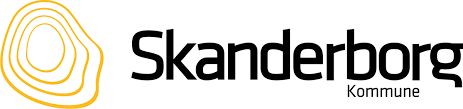 